Driving Reaction Time Under Distractive ConditionsCatherine DumasDima KassabAnthony J. LeonardiEPSY 887Dependent Sample Assignment13 February, 2011Reaction times for breaking a car in a simulator, in milliseconds, were recorded for 20 subjects.  In one case, reaction times were recorded while subjects were engaged in conversations with 3 other people in the car.  A sudden appearance of a person in the road was interjected and subject breaking time was recorded.  Reaction times of the same subjects were then measured with the addition of loud music in the car, where the subject and the other three people had to talk very loud to carry on a conversation.  The research question was:  Did the addition of the loud music have any effect on the reaction time?There was a significant effect of adding the loud music (Figure 1).  The dot plot shows a shift in the data toward the loud music data.  The 95% CI shows this effect, and confirms the effect to be significant.  The raw data is shown in Appendix A.  The summary statistics are shown in Appendix B.  This summary shows a mean difference of about 63.5, with a fairly large effect size (.956).  This means the effect of adding noise over the conversation in the car has a large effect on reaction time required to stop the car.  Thus, the t statistic is significant: t(19)=4.275, p<.001.  The CI also shows significance as it does not pass through zero.The additive plot is shown in Figure 2.   The data was fit to the additive model.  In order to show any interaction in the data, it was plotted using a quadratic function.  This is shown in Figure 3.  This Figure shows that there is an interaction between the two measurements as the graph loses its planarity.  Appendix C shows the graphic summary.  This confirms that there is an interaction, although the interaction, albeit significant, appears to be small (-31.7 – 31.7).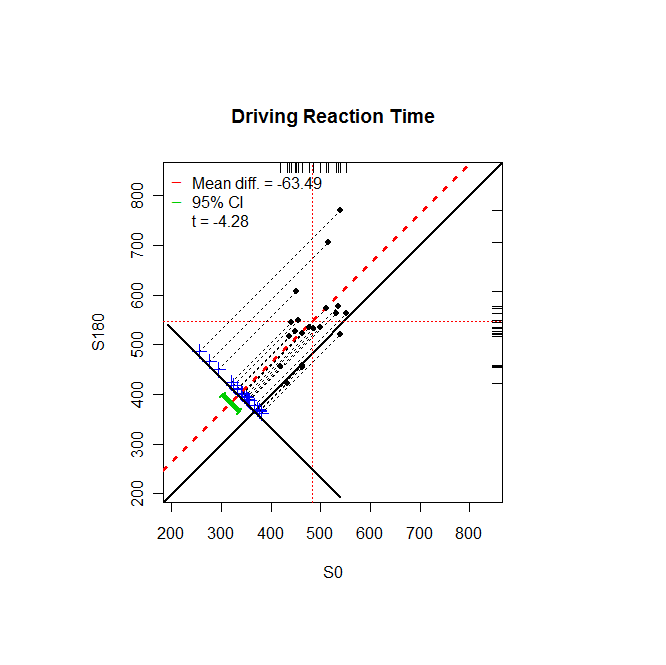 	Figure 1.  Plot of reaction time measured with conversation in the car(x-axis) vs. measurements with loud music added (y-axis).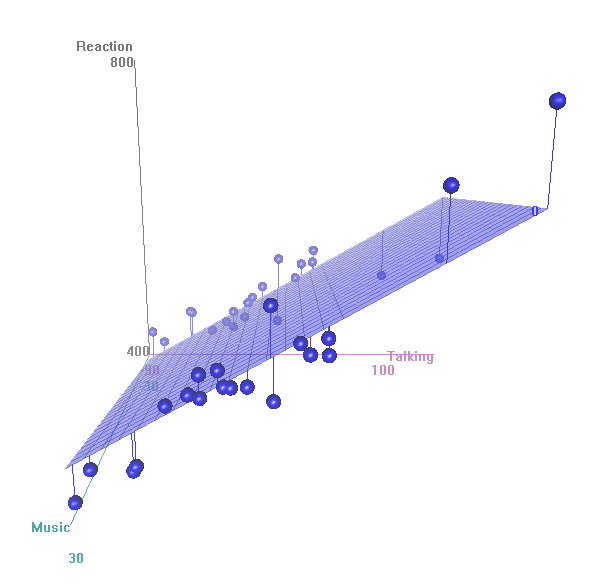 Figure 2.  Additive 3D plot using the same data as in Figure 1.  Here, the model is plotted in three dimensions according to the fit of the data to the additive model.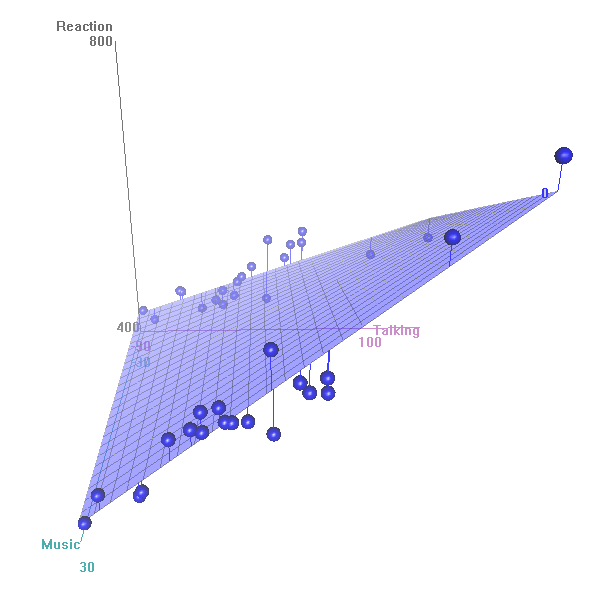 Figure 3.  Reaction time data plotted with a quadratic function to illustrate interaction between the paired measurements.Appendix A:  Raw DataRT+3 People	RT+NoiseAppendix B:  Summary Statistics            Summary Statsn                  20.000mean(x)           482.982mean(y)           546.474mean(D=x-y)       -63.491SD(D)              66.417ES(D)              -0.956r(x,y)              0.574r(x+y,d)           -0.658LL 95%CI          -94.575UL 95%CI          -32.407t(D-bar)           -4.275df.t               19.000pval.t              0.000Appendix C:  Graphic Summary[1] Reaction ~ Talking * Music$Talking.effects     6      2      5     20      9      3     14     16      1     17     11 -86.50 -77.50 -55.70 -54.30 -38.50 -27.20 -21.60 -21.30 -12.40  -9.63  -6.08     18     12      8      7     19     10     15     13      4   1.99  13.70  14.90  27.90  32.70  41.40  41.80  95.90 141.00 $Music.effects    1     2 -31.7  31.7 $CellCounts.Reordered       MusicTalking 1 2     6  1 1     2  1 1     5  1 1     20 1 1     9  1 1     3  1 1     14 1 1     16 1 1     1  1 1     17 1 1     11 1 1     18 1 1     12 1 1     8  1 1     7  1 1     19 1 1     10 1 1     15 1 1     13 1 1     4  1 1$CellMeans.Reordered       MusicTalking   1   2     6  434 423     2  419 455     5  464 454     20 462 459     9  436 516     3  449 526     14 441 545     16 464 523     1  456 549     17 477 534     11 484 533     18 500 534     12 451 606     8  539 520     7  512 573     19 532 563     10 535 578     15 551 562     13 515 706     4  540 771$aov.summary              Df Sum Sq Mean SqTalking       19 115277    6067Music          1  40311   40311Talking:Music 19  41906    2206455.6000061549 419.0400085455.4599915448.7200012526.3800049539.8200073770.7999878463.7399902454.2399902433.6900024422.8399963512.289978572.9899902538.9899902520.1900024436.25516.1400146534.6699829577.5200195484.3599854532.9400024450.6099854606.2000122515.4799805705.7399902441.3800049544.7999878550.9099731562.2000122463.519989523.2399902476.5499878533.6400146499.7000122533.7399902532.0100098562.8099976462.3200073458.6000061